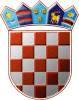 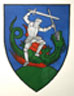         REPUBLIKA HRVATSKA                                                     MEĐIMURSKA ŽUPANIJAOPĆINA SVETI JURAJ NA BREGU                            OPĆINSKO VIJEĆEKLASA:400-09/20-01/01URBROJ:2109/16-03-22-3Pleškovec, 31 ožujka 2022.   Na temelju članka 74. Zakona o komunalnom gospodarstvu („Narodne novine“, broj 68/18., 110/18. i 32/20.), te članka 28. Statuta Općine Sveti Juraj na Bregu („Službeni glasnik Međimurske županije“, broj 08/21.), Općinsko vijeće Općine Sveti Juraj na Bregu na 05. sjednici održanoj 31. ožujka 2022. godine, donijelo jeIZVJEŠĆEo izvršenju Programaodržavanja komunalne infrastruktureu 2021. godini na području Općine Sveti Juraj na BreguČlanak 1.Izvješće se podnosi za slijedeće održavanje komunalne infrastrukture:1. ODRŽAVANJE NERAZVRSTANIH CESTA2. ODRŽAVANJE JAVNIH ZELENIH POVRŠINA 3.  ODRŽAVANJE GROBLJA4. ODRŽAVANJE JAVNE RASVJETE	Članak 2.Sredstva potrebna za ostvarivanje ovog Programa planiraju se iz slijedećih izvora: Članak 3.Za održavanje komunalne infrastrukture u 2021. godini ukupno je utrošeno 810.502,08 kuna.Članak 4.Ovo  Izvješće o izvršenju Programa stupa na snagu osmog dana od dana objave u „Službenom glasniku Međimurske županije“.                                                                                                                 PREDSJEDNIK                                                                                                                 Općinskog vijeća                                                                                                                 Anđelko KovačićR.br.ODRŽAVANJE KOMUNALNE INFRASTRUKTUREI.IZMJENE I DOPUNEIZVRŠENJE01.Održavanje nerazvrstanih cesta570.000,00569.216,1702.Održavanje javnih zelenih površina35.000,0034.556,2503.Održavanje groblja66.000,0068.604,2004.Održavanje javne rasvjete130.000,00130.125,46UKUPNO801.000,00810.502,08R.b.KontoODRŽAVANJE NERAZVRSTANIH CESTAI.IZMJENE I DOPUNEIZVRŠENJE01.32347Čišćenje snijega20.000,009.637,5002.32349Održavanje cesta i poljskih putova550.000,00559.578,67UKUPNO570.000,00569.216,17R.b.KontoODRŽAVANJE JAVNIH ZELENIH POVRŠINAI.IZMJENE I DOPUNEIZVRŠENJE01.32348Košnja bankina35.000,0034.556,25UKUPNO35.000,0034.556,25R.b.KontoODRŽAVANJE GROBLJAI.IZMJENE I DOPUNEIZVRŠENJE01.32329Održavanje groblja i mrtvačnice66.000,0068.604,2002.42222Oprema za mrtvačnicu0,000,0003.323291Rekonstrukcija asfaltiranih pješačkih staza0,000,00UKUPNO66.000,0068.604,20R.b.KontoODRŽAVANJE JAVNE RASVJETEI.IZMJENE I DOPUNEIZVRŠENJE01.322302Električna energija – potrošnja javna rasvjeta65.000,0069.496,2702.32231Električna energija – mrežarina javna rasvjeta40.000,0037.465,4403.323221Usluge tekućeg i investicijskog održavanja javne rasvjete25.000,0023.163,75UKUPNO130.000,00130.125,46R.b.Izvor prihodaProcjena prihoda u knIzvršenje01.Prihod od komunalne naknade345.000,00342.179,1802.Prihod od grobne naknade195.000,00184.215,8803.Prihod od koncesijske naknade42.500,0042.212,0004.Ostali proračunski prihodi218.500,00241.895,02UKUPNO801.000,00810.502,08